III этап республиканского конкурса  «КЛУБ*ок  ХХI века»19 октября 2018 года прошел III этап республиканского конкурса  «КЛУБ*ок  ХХI века». В районном Доме культуры с. Чекмагуш состоялась презентация книги Р.С.Бакирова «Шэжэрэ Бакировых».Мероприятие организовано с целью возрождения и укрепления семейных ценностей. Перед участниками приветственным словом выступила заместитель главы администрации МР Чекмагушевский район по кадрам и социальным вопросам С.Ф.Шакирова.Перед членами конкурсной комиссии из Республиканского центра народного творчества  Ямлихановой Э.Х., Шаймардановой В.М., Магадиевой З.А. творческий коллектив районного Дома культуры, основываясь фактическим, историческим материалам подготовил театрализованное представление «Ата – бабалар рухын - киләчәккә».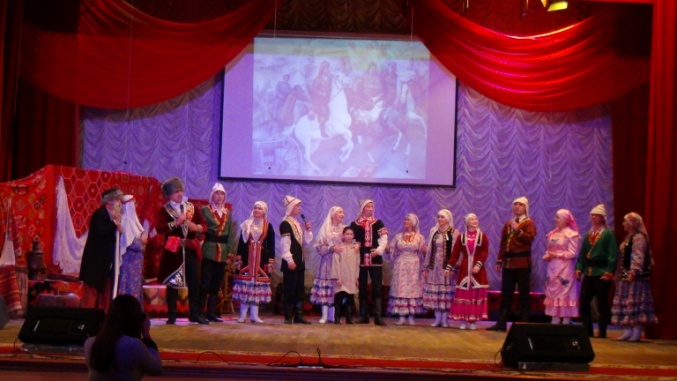 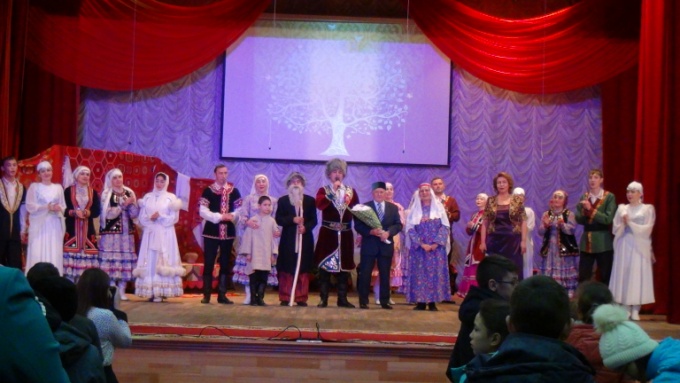 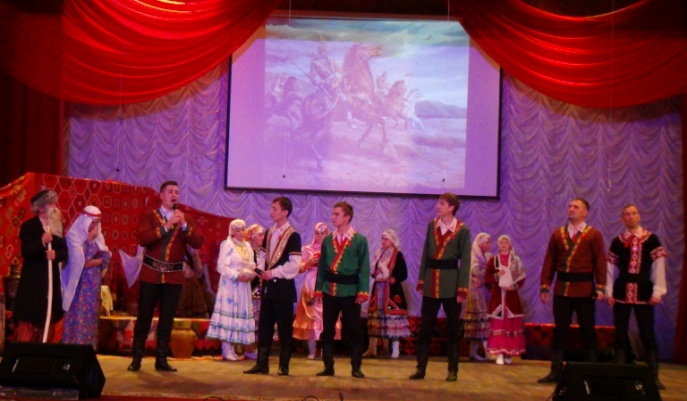 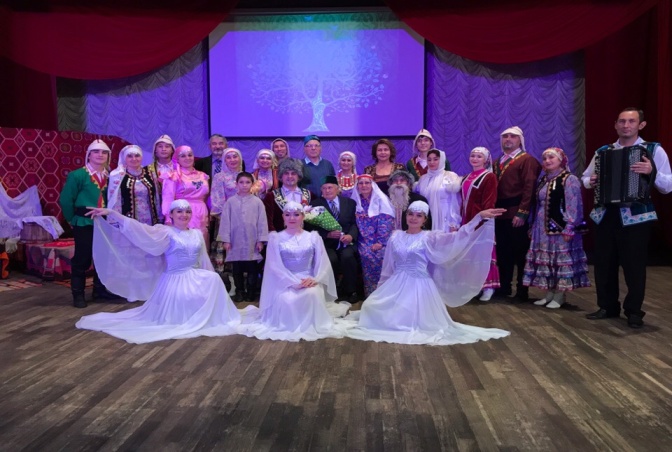 